                    SPRAWOZDANIE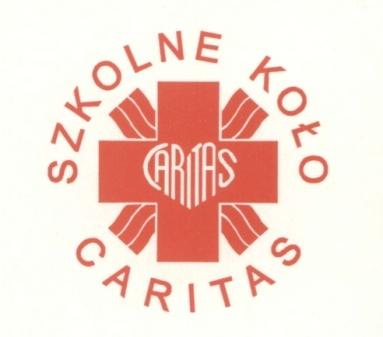                                                Z DZIAŁALNOŚCI SZKOLNEGO KOŁA CARITAS                            W ROKU SZK. 2015/ 2016                        W ramach działalności koła zrealizowano następujące zadania:Uporządkowano zaniedbane groby na cmentarzu parafialnym Przeprowadzono zbiórkę darów (artykuły spożywcze i środki czystości) dla kobiet przebywających w schronisku im. św. Brata Alberta w JarosławiuPrzeprowadzono zbiórkę darów na rzecz dzieci z rodzin wielodzietnych, ubogich w ramach akcji Pomóż Dzieciom Przetrwać ZimęPrzygotowano i zaprezentowano program poetycko – muzyczny o tematyce świątecznej dla podopiecznych schroniska im. św. Brata Alberta w Jarosławiu Zorganizowano kiermasz bożonarodzeniowy na terenie parafii, sprzedano wykonane przez członków koła ozdoby świąteczne.Zorganizowano we współpracy z Samorządem Uczniowskim dyskotekę z okazji Walentynek Przygotowano ozdoby  wielkanocne, które sprzedano na kiermaszu świątecznymWykonano gazetkę ścienną poświęconą świętej Faustynie KowalskiejUzyskane środki finansowe przeznaczono na zakup odzieży i obuwia pomoc rodzinie ucznia naszej szkoły.Agnieszka Nykiel